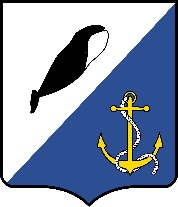 АДМИНИСТРАЦИЯ ПРОВИДЕНСКОГО ГОРОДСКОГО ОКРУГАПОСТАНОВЛЕНИЕВ соответствии с Жилищным кодексом Российской Федерации, Федеральным законом от 6 октября 2003 года № 131-ФЗ «Об общих принципах организации местного самоуправления в Российской Федерации», Правилами определения управляющей организации для управления многоквартирным домом, в отношении которого собственниками помещений в многоквартирном доме не выбран способ управления таким домом или выбранный способ управления не реализован, не определена управляющая организация, утвержденных постановлением Правительства Российской Федерации от 21 декабря 2018 года № 1616, Уставом Провиденского городского округа, Постановлением Администрации Провиденского городского округа от 30 марта 2021 года № 119 «Об утверждении Перечня организаций для управления многоквартирными домами в Провиденском городском округе, в отношении которых собственниками помещений в многоквартирных домах не выбран способ управления такими домами или выбранный способ управления не реализован, не определена управляющая организация», Администрация Провиденского городского округаПОСТАНОВЛЯЕТ:Определить Муниципальное предприятие «Север» Провиденского городского округа временной управляющей организацией для управления многоквартирными домами, в отношении которых собственниками помещений в многоквартирном доме не выбран способ управления такими домами с 1 апреля 2021 до выбора новой управляющей организации для управления многоквартирными домами, на основании итогов проведенных конкурсов с учетом норм Постановления Правительства РФ от 6 февраля 2006 года № 75 «О порядке проведения органом местного самоуправления открытого конкурса по отбору управляющей организации для управления многоквартирным домом», указанных в Перечне многоквартирных домов (Приложение № 1 к настоящему постановлению).Установить:2.1. Перечень работ и (или) услуг по управлению многоквартирным домом, услуг и работ по содержанию и ремонту общего имущества в многоквартирном доме,  устанавливаемый    в    зависимости    от    конструктивных    и    технических параметров многоквартирного дома, включая требования к объемам, качеству, периодичности каждой из таких работ и услуг, сформированный из числа работ и услуг, указанных в минимальном перечне услуг и работ, необходимых для обеспечения надлежащего содержания общего имущества в многоквартирном доме, утвержденном постановлением Правительства Российской Федерации от 3 апреля 2013 г. N 290 «О минимальном перечне услуг и работ, необходимых для обеспечения надлежащего содержания общего имущества в многоквартирном доме, и порядке их оказания и выполнения» для предаваемых во временное управление многоквартирных домов согласно Перечня многоквартирных домов (Приложение № 2 к настоящему постановлению);2.2. Размер платы за содержание жилого помещения, равный размеру платы за содержание жилого помещения, утвержденному Постановлением Администрации Провиденского городского округа от 10 ноября 2020 года № 307 «Об установлении платы граждан за жилое помещение на 2021 год».Управлению промышленной политики, сельского хозяйства, продовольствия и торговли:3.1. В течении одного рабочего дня со дня издания настоящего постановления разместить его в государственной информационной системе жилищно-коммунального хозяйства (ГИС ЖКХ);3.2. В течении одного рабочего дня со дня издания настоящего постановления направить его в орган исполнительной власти Чукотского автономного округа, осуществляющий региональный государственный жилищный надзор – Государственную жилищную инспекцию Департамента промышленной политики Чукотского автономного округа;3.3. В течении 5 рабочих дней со дня издания настоящего постановления уведомить собственников помещений, расположенных в многоквартирных домах, указанных в Перечне многоквартирных домов, путем его опубликования на информационных досках в многоквартирных домах.Настоящее постановление обнародовать на официальном сайте Администрации Провиденского городского округа -  www.provadm.ru.Настоящее постановление вступает в силу со дня обнародования.Контроль за исполнением настоящего постановления возложить на начальника Управления промышленной политики, сельского хозяйства, продовольствия и торговли Парамонова В.В.Приложение № 1
 к Постановлению Администрации
 Провиденского городского округа 
 от 31.03.2021 № 124Перечень многоквартирных домов, в отношении которых собственниками помещений в многоквартирном доме не выбран способ управления такими домамиПриложение № 2
 к Постановлению Администрации
 Провиденского городского округа 
 от 31.03.2021 № 124Перечень работ и (или) услуг по управлению многоквартирным домом, услуг и работ по содержанию и ремонту общего имущества в многоквартирном доме      от 31 марта 2021 г.     от 31 марта 2021 г.№ 124№ 124  п. ПровиденияО назначении временной управляющей организации многоквартирными домамиО назначении временной управляющей организации многоквартирными домами        И.о. Главы Администрации         Е.В. Подлесный№ п/пНазначение зданияНаименование улицыНомер дома1многоквартирный жилой домНабережная Дежнева62многоквартирный жилой домНабережная Дежнева153многоквартирный жилой домНабережная Дежнева164многоквартирный жилой домНабережная Дежнева355многоквартирный жилой домНабережная Дежнева376многоквартирный жилой домНабережная Дежнева397многоквартирный жилой домНабережная Дежнева39/18многоквартирный жилой домНабережная Дежнева39/29многоквартирный жилой домНабережная Дежнева4110многоквартирный жилой домНабережная Дежнева41/111многоквартирный жилой домНабережная Дежнева45/112многоквартирный жилой домНабережная Дежнева45/213многоквартирный жилой домНабережная Дежнева45/314многоквартирный жилой домНабережная Дежнева4715многоквартирный жилой домНабережная Дежнева47/116многоквартирный жилой домНабережная Дежнева5117многоквартирный жилой домНабережная Дежнева5318многоквартирный жилой домПолярная119многоквартирный жилой домПолярная320многоквартирный жилой домПолярная521многоквартирный жилой домПолярная822многоквартирный жилой домПолярная1023многоквартирный жилой домПолярная1724многоквартирный жилой домПолярная1925многоквартирный жилой домПолярная2126многоквартирный жилой домПолярная2327многоквартирный жилой домПолярная2528многоквартирный жилой домПолярная2629многоквартирный жилой домЧукотская130многоквартирный жилой домЧукотская1а31многоквартирный жилой домЧукотская332многоквартирный жилой домЧукотская633многоквартирный жилой домЧукотская1734многоквартирный жилой домЭскимосская135многоквартирный жилой домЭскимосская1836многоквартирный жилой домЭскимосская18/1№ п/п Наименование работ и услугПериодичность выполнения работ и оказания услугI. Работы, необходимые для надлежащего содержания несущих конструкций (фундаментов, стен, колонн и столбов, перекрытий и покрытий, балок, ригелей, лестниц, несущих элементов крыш) и ненесущих конструкций (перегородок, внутренней отделки, полов) многоквартирных домов I. Работы, необходимые для надлежащего содержания несущих конструкций (фундаментов, стен, колонн и столбов, перекрытий и покрытий, балок, ригелей, лестниц, несущих элементов крыш) и ненесущих конструкций (перегородок, внутренней отделки, полов) многоквартирных домов 1Работы, выполняемые в отношении всех видов фундаментов (сваи), в том числе:по необходимости1.1проверка технического состояния видимых частей конструкций с выявлением: признаков неравномерных осадок фундаментов всех типов, коррозии арматуры, расслаивания, трещин, выпучивания, отклонения от вертикали; по необходимости1.2при выявлении нарушений - разработка контрольных шурфов в местах обнаружения дефектов, детальное обследование и составление плана мероприятий по устранению причин нарушения и восстановлению эксплуатационных свойств конструкций;по необходимости1.3проверка состояния гидроизоляции фундаментов и систем водоотвода фундамента. При выявлении нарушений - восстановление их работоспособности.по необходимости2Работы, выполняемые для надлежащего содержания стен многоквартирных домов, в том числе:по необходимости2.1выявление отклонений от проектных условий эксплуатации, несанкционированного изменения конструктивного решения, признаков потери несущей способности, наличия деформаций, нарушения теплозащитных свойств, гидроизоляции между цокольной частью здания и стенами, неисправности водоотводящих устройств;по необходимости2.2выявление следов коррозии, деформаций и трещин в местах расположения арматуры и закладных деталей, наличия трещин в местах примыкания внутренних поперечных стен к наружным стенам из несущих и самонесущих панелейпо необходимости2.3в случае выявления повреждений и нарушений - составление плана мероприятий по инструментальному обследованию стен, восстановлению проектных условий их эксплуатации и его выполнение.по необходимости3Работы, выполняемые в целях надлежащего содержания перекрытий и покрытий многоквартирных домов, в том числе:по необходимости3.1выявление нарушений условий эксплуатации, несанкционированных изменений конструктивного решения, выявления прогибов, трещин и колебаний;по необходимости3.2выявление наличия, характера и величины трещин в теле перекрытия и в местах примыканий к стенам, отслоения защитного слоя бетона и оголения арматуры, коррозии арматуры в домах с перекрытиями и покрытиями из монолитного железобетона и сборных железобетонных плит;по необходимости3.3проверка состояния утеплителя, гидроизоляции и звукоизоляции, адгезии отделочных слоев к конструкциям перекрытия (покрытия);по необходимости3.4при выявлении повреждений и нарушений - разработка плана восстановительных работ (при необходимости), проведение восстановительных работ.по необходимости4Работы, выполняемые в целях надлежащего содержания крыш многоквартирных домов, в том числе:по необходимости4.1проверка кровли на отсутствие протечек;по необходимости4.2проверка состояния защитных бетонных плит и ограждений, мест опирания железобетонных коробов и других элементов на эксплуатируемых крышах.по необходимости4.3осмотр потолков верхних этажей домов с совмещенными (бесчердачными) крышами для обеспечения нормативных требований их эксплуатации в период продолжительной и устойчивой отрицательной температуры наружного воздуха, влияющей на возможные промерзания их покрытий;по необходимости4.4проверка и при необходимости очистка кровли от скопления снега, наледи и сосулек;по необходимости4.5при выявлении нарушений, приводящих к протечкам, - незамедлительное их устранение. В остальных случаях - разработка плана восстановительных работ (при необходимости), проведение восстановительных работ.по необходимости5Работы, выполняемые в целях надлежащего содержания лестниц многоквартирных домов, в том числе:по необходимости5.1выявление деформации и повреждений в несущих конструкциях, надежности крепления ограждений, выбоин и сколов в ступенях;по необходимости5.2выявление наличия и параметров трещин в сопряжениях маршевых плит с несущими конструкциями, оголения и коррозии арматуры, нарушения связей в отдельных проступях в домах с железобетонными лестницами;по необходимости5.3при выявлении повреждений и нарушений - разработка плана восстановительных работ (при необходимости), проведение восстановительных работ.по необходимости6Работы, выполняемые в целях надлежащего содержания фасадов многоквартирных домов, в том числе:по необходимости6.1выявление нарушений отделки фасадов и их отдельных элементов, ослабления связи отделочных слоев со стенами, нарушений сплошности и герметичности наружных водостоков;по необходимости6.2контроль состояния и восстановление или замена отдельных элементов крылец и зонтов над входами в здание;по необходимости6.3контроль состояния и восстановление плотности притворов входных дверей, самозакрывающихся устройств (доводчики, пружины), ограничителей хода дверей (остановы);по необходимости6.4при выявлении повреждений и нарушений - разработка плана восстановительных работ (при необходимости), проведение восстановительных работ.по необходимости7Работы, выполняемые в целях надлежащего содержания перегородок в многоквартирных домах, в том числе:по необходимости7.1при выявлении повреждений и нарушений - разработка плана восстановительных работ (при необходимости), проведение восстановительных работ.8Работы, выполняемые в целях надлежащего содержания внутренней отделки многоквартирных домов, - проверка состояния внутренней отделки. При наличии угрозы обрушения отделочных слоев или нарушения защитных свойств отделки по отношению к несущим конструкциям и инженерному оборудованию - устранение выявленных нарушенийпо необходимости9Работы, выполняемые в целях надлежащего содержания полов помещений, относящихся к общему имуществу в многоквартирном доме, в том числе:по необходимости9.1проверка состояния основания и поверхностного слоя;по необходимости9.2при выявлении повреждений и нарушений - разработка плана восстановительных работ (при необходимости), проведение восстановительных работ.по необходимости10Работы, выполняемые в целях надлежащего содержания оконных и дверных заполнений помещений, относящихся к общему имуществу в многоквартирном доме, в том числе:по необходимости10.1проверка целостности оконных и дверных заполнений, плотности притворов, механической прочности и работоспособности фурнитуры элементов оконных и дверных заполнений в помещениях, относящихся к общему имуществу в многоквартирном доме;по необходимости10.2при выявлении нарушений в отопительный период - незамедлительный ремонт. В остальных случаях - разработка плана восстановительных работ (при необходимости), проведение восстановительных работ.по необходимостиII. Работы, необходимые для надлежащего содержания оборудования и систем инженерно-технического обеспечения, входящих в состав общего имущества в многоквартирном домеII. Работы, необходимые для надлежащего содержания оборудования и систем инженерно-технического обеспечения, входящих в состав общего имущества в многоквартирном доме11Работы, выполняемые в целях надлежащего содержания систем вентиляции многоквартирных домов, в том числе:по необходимости11.1определение работоспособности элементов систем вентиляции по необходимости11.2при выявлении повреждений и нарушений - разработка плана восстановительных работ (при необходимости), проведение восстановительных работ.по необходимости12Общие работы и работы, выполняемые для надлежащего содержания систем водоснабжения (холодного и горячего), отопления и водоотведения в многоквартирных домах, в том числе:постоянно12.1проверка исправности, работоспособности, регулировка и техническое обслуживание запорной арматуры, контрольно-измерительных приборов, и элементов, скрытых от постоянного наблюденияпостоянно12.2постоянный контроль параметров теплоносителя и воды (давления, температуры, расхода) и незамедлительное принятие мер к восстановлению требуемых параметров отопления и водоснабжения и герметичности систем;постоянно12.3контроль состояния и замена неисправных контрольно-измерительных приборов (манометров, термометров и т.п.);постоянно12.4восстановление работоспособности (ремонт, замена) оборудования и отопительных приборов, водоразборных приборов (смесителей, кранов и т.п.), относящихся к общему имуществу в многоквартирном доме;постоянно12.5контроль состояния и незамедлительное восстановление герметичности участков трубопроводов и соединительных элементов в случае их разгерметизации;постоянно12.6контроль состояния и восстановление исправности элементов внутренней канализации; постоянно12.7промывка систем водоснабжения для удаления накипно-коррозионных отложений.постоянно13Работы, выполняемые в целях надлежащего содержания систем теплоснабжения (отопление, горячее водоснабжение) в многоквартирных домах, в том числе:постоянно13.1испытания на прочность и плотность (гидравлические испытания) узлов ввода и систем отопления, промывка и регулировка систем отопления;постоянно13.2удаление воздуха из системы отопления;по необходимости13.3промывка централизованных систем теплоснабжения для удаления накипно-коррозионных отложений;постоянно14Работы, выполняемые в целях надлежащего содержания электрооборудования, в том числепостоянно14.1техническое обслуживание и ремонт электрооборудования.  постоянноIII. Работы и услуги по содержанию иного общего имущества в многоквартирном домеIII. Работы и услуги по содержанию иного общего имущества в многоквартирном доме15Работы по содержанию помещений, входящих в состав общего имущества в многоквартирном доме в холодный период, в том числе:15.1влажное подметание тамбуров, холлов, коридоров, лестничных площадок и маршей (1-5 этаж); Ежедневно (в рабочие дни)15.2влажная уборка тамбуров, холлов, коридоров, лестничных площадок и маршей (2-5 этаж); 1 раз в неделю15.3влажная протирка подоконников, оконных решеток, перил лестниц, шкафов для электросчетчиков слаботочных устройств, почтовых ящиков, дверных коробок, полотен дверей, доводчиков, дверных ручек;1 раз в неделю15.4мытье и протирка оконных рам и легкодоступных стекол в окнах в помещениях общего пользования;1 раз в полугодие15.5проведение дератизации и дезинсекции помещений, входящих в состав общего имущества в многоквартирном доме, дезинфекция септиков, дворовых туалетов, находящихся на земельном участке, на котором расположен этот домпо необходимости16Работы по содержанию помещений, входящих в состав общего имущества в многоквартирном доме в теплый период, в том числе:16.1влажное подметание тамбуров, холлов, коридоров, лестничных площадок и маршей (1-5 этаж); Ежедневно (в рабочие дни)16.2влажная уборка тамбуров, холлов, коридоров, лестничных площадок и маршей (1-5 этаж);1 раз в неделю16.3влажная протирка подоконников, оконных решеток, перил лестниц, шкафов для электросчетчиков слаботочных устройств, почтовых ящиков, дверных коробок, полотен дверей, доводчиков, дверных ручек;1 раз в неделю16.4влажная протирка стен (окрашенных)2 раза в полугодие16.5мытье и протирка оконных рам и легкодоступных стекол в окнах в помещениях общего пользования; 1 раз в полугодие16.6проведение дератизации и дезинсекции помещений, входящих в состав общего имущества в многоквартирном доме, дезинфекция септиков, дворовых туалетов, находящихся на земельном участке, на котором расположен этот домпо необходимости17Работы по содержанию земельного участка, на котором расположен многоквартирный дом, с элементами озеленения и благоустройства, иными объектами, предназначенными для обслуживания и эксплуатации этого дома (далее - придомовая территория), в холодный период года, в том числе:по необходимости17.1сдвигание свежевыпавшего снега и очистка придомовой территории от снега и льда при наличии колейности свыше 5 см;по необходимости17.2очистка придомовой территории от снега наносного происхождения (или подметание такой территории, свободной от снежного покрова);по необходимости17.3очистка придомовой территории от наледи и льда, распределение противогололедных средств;по необходимости17.4уборка контейнерных площадок, расположенных на придомовой территории;5 раз в неделю17.5уборка крыльца и площадки перед входом в подъезд.5 раз в неделю18Работы по содержанию придомовой территории в теплый период года, в том числе:18.1.подметание и уборка придомовой территории;5 раз в неделю18.2.уборка контейнерных площадок, расположенных на придомовой территории;5 раз в неделю18.3уборка крыльца и площадки перед входом в подъезд.5 раз в неделю19Работы по обеспечению требований пожарной безопасностипостоянно20Обеспечение устранения аварий в соответствии с установленными предельными сроками на внутридомовых инженерных системах в многоквартирном доме, выполнения заявок населенияпостоянно21Услуги по управлению (АУП), в том числе:постоянно21.1обеспечить работу аварийно-диспетчерской службы;постоянно21.2вести и хранить техническую документацию на многоквартирный дом в установленном законодательством Российской Федерации порядке;постоянно21.3своевременно заключать договоры оказания услуг и (или) выполнения работ по содержанию и ремонту общего имущества в многоквартирном доме со сторонними организациями, в том числе специализированными, в случае, если лица, ответственные за содержание и ремонт общего имущества в многоквартирном доме, не оказывают таких услуг и не выполняют таких работ своими силами, а также осуществлять контроль за выполнением указанными организациями обязательств по таким договорам;постоянно21.4осуществлять подготовку предложений о выполнении плановых текущих работ по содержанию и ремонту общего имущества в многоквартирном доме, а также предложений о проведении капитального ремонта и доводить их до сведения собственников помещений в многоквартирном доме в порядке, установленном жилищным законодательством Российской Федерации;постоянно21.5предоставлять потребителям услуг и работ, в том числе собственникам помещений в многоквартирном доме, информацию, связанную с оказанием услуг и выполнением работ, предусмотренных перечнем услуг и работ, раскрытие которой в соответствии с законодательством Российской Федерации является обязательным.постоянно22Услуги по начислению и сбору платы за содержание и ремонт жилых помещений постоянно22.1организовывать работу по начислению и сбору платы за содержание и ремонт жилых помещений;постоянно22.2организовать работу по взысканию задолженности по оплате жилых и нежилых помещений.постоянноПодготовлено:Парамонов В.В. Согласовано:Рекун Д.В.Разослано: дело, УППСХПиТРазослано: дело, УППСХПиТРазослано: дело, УППСХПиТ